ООО «Программные решения плюс»РАЗВИТИЕ И СОВЕРШЕНСТВОВАНИЕ ИНТЕГРИРОВАННОЙ АВТОМАТИЗИРОВАННОЙ СИСТЕМЫ КОНТРОЛЬНОЙ (НАДЗОРНОЙ) ДЕЯТЕЛЬНОСТИ В РЕСПУБЛИКЕ БЕЛАРУСЬ(ИАС КНД)РУКОВОДСТВО ПОЛЬЗОВАТЕЛЯ. СОБЫТИЯ И УВЕДОМЛЕНИЯ.ЛИСТ УТВЕРЖДЕНИЯABHC.00004-01 34 08 ЛУ2021УТВЕРЖДЁНABHC.00004-01 34 08 ЛУРАЗВИТИЕ И СОВЕРШЕНСТВОВАНИЕ ИНТЕГРИРОВАННОЙ АВТОМАТИЗИРОВАННОЙ СИСТЕМЫ КОНТРОЛЬНОЙ (НАДЗОРНОЙ) ДЕЯТЕЛЬНОСТИ В РЕСПУБЛИКЕ БЕЛАРУСЬ(ИАС КНД)РУКОВОДСТВО ПОЛЬЗОВАТЕЛЯ. СОБЫТИЯ И УВЕДОМЛЕНИЯ				         АВНС.00004-01 34 082021АННОТАЦИЯВ документе «Руководство пользователя. События и уведомления» (АВНС.00004-01 34 08) описан порядок работы в подсистеме «События и уведомления».Инструкция предназначена для государственных органов (их структурных подразделений, территориальных органов, подчиненных организаций) и иных организаций, уполномоченных законодательными актами на осуществление контроля (надзора) за деятельностью проверяемых субъектов.СОДЕРЖАНИЕНАЗНАЧЕНИЕ И УСЛОВИЯ ПРИМЕНЕНИЯПодсистема «События и уведомления» является частью интегрированной автоматизированной системы контрольной (надзорной) деятельности в Республике Беларусь и предназначена для автоматического формирования и рассылки уведомлений на происходящие события в рамках реализованных бизнес-процессов, а также функций по обмену информационными сообщениями между пользователями ИАС КНД.СОЗДАНИЕ И НАСТРОЙКА ШАБЛОНОВ ФОРМИРУЕМЫХ УВЕДОМЛЕНИЙСоздание и настройка шаблонов формируемых уведомлений, а также определение регламентных событий осуществляется путем добавления соответствующей записи в справочник «Типов уведомлений» который доступен на странице «Справочник типов уведомлений» пункт меню «Уведомления».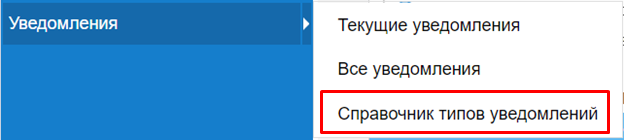 Рисунок 2.1 – Пункт меню «Уведомления». Доступ к Справочнику типов уведомленийПо умолчанию, в рабочей области страницы со субъектами подсистемы отображаются следующие столбцы с данными (рисунок 2.2):наименование – наименование события;порядковый номер – порядковый номер события в рамках группы;код функции – код функции уведомления;структура – код структуры уведомления;дата операции – дата операции над записью.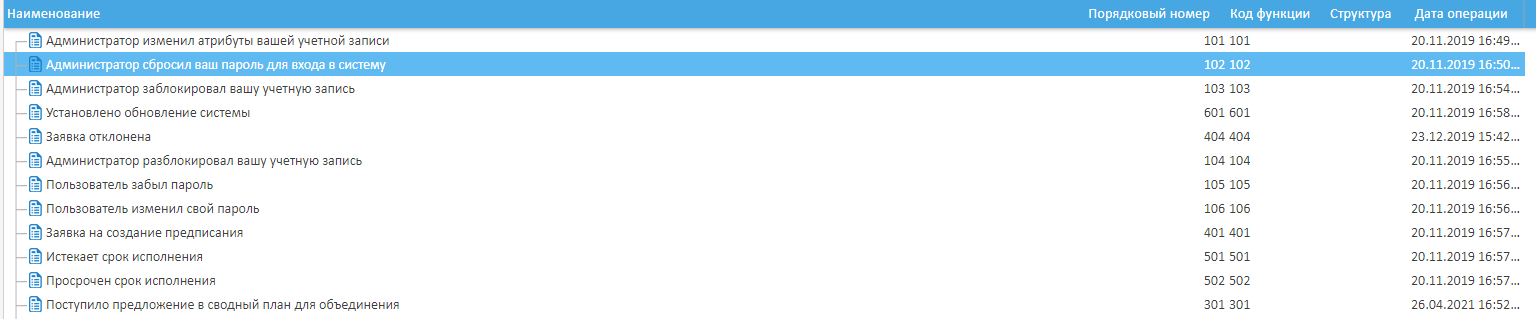 Рисунок 2.2 – Страница справочника типов уведомленийПри добавлении записи, для формирования уведомления по какому-либо событию необходимо указать следующие параметры:наименование события;ссылка на старший элемент (для соблюдения иерархии и формирования древовидной структуры);порядковый номер;код функции;контекст;тип органа (определения типа органа, в рамках которого будут формироваться доступны уведомления данного события);роль (роль пользователя в системе, которому будут доступны уведомления данного события);структура (выбор структуры из системного справочника структур, для определения изменения состояния или наступления события, по которому необходимо сформировать уведомление);описание (текст шаблона уведомления, с возможностью использования переменных из указанной структуры).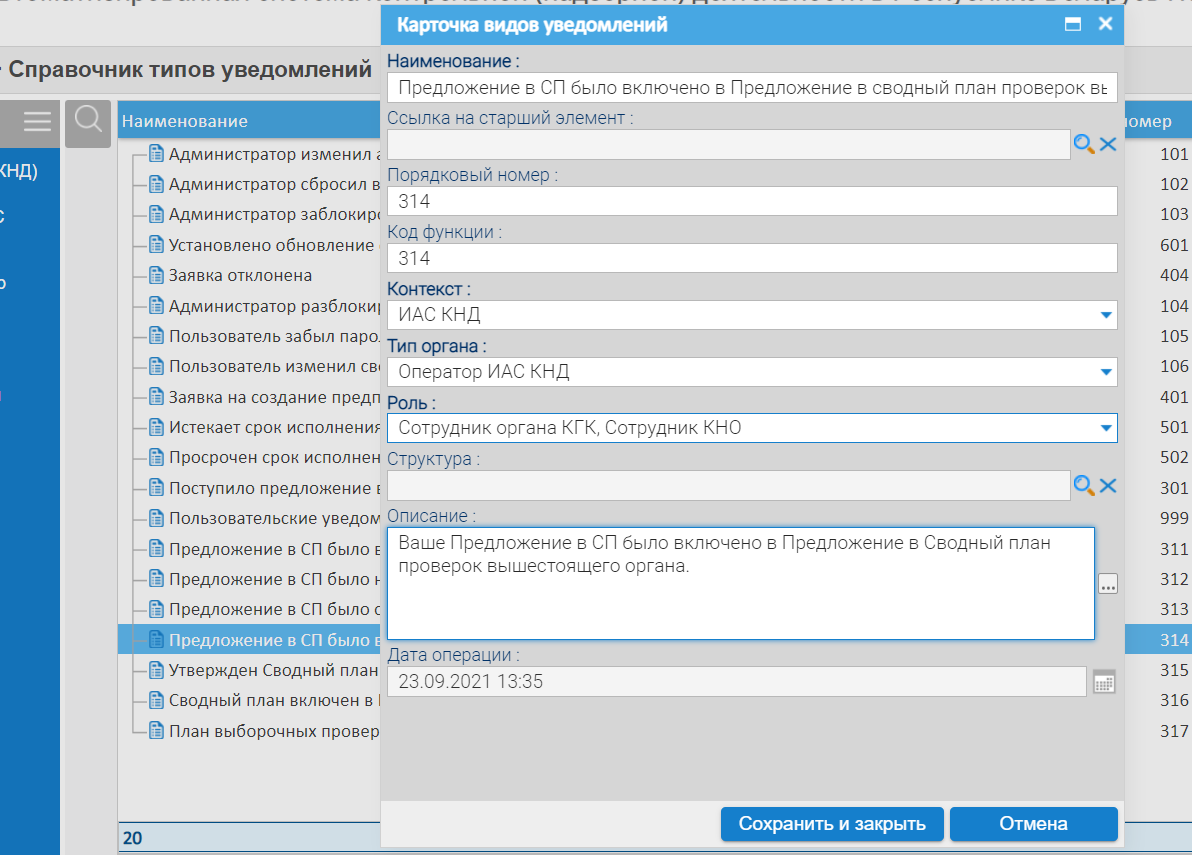 Рисунок 2.3 – Карточка типа уведомления (шаблон уведомления)Панель инструментов содержит следующий набор элементов, позволяющих выполнять различные действия с выбранным типом уведомления из списка (таблица 2.1). Таблица 2.1. Элементы блока «Панель инструментов»Формирование, отправка и порядок Работы с формируемыми подсистемой уведомлениямиОписание страницы «Все уведомления»В главном меню выберите пункт «Уведомления», пункт «Все уведомления» – откроется страница со списком уведомлений (рисунок 3.1).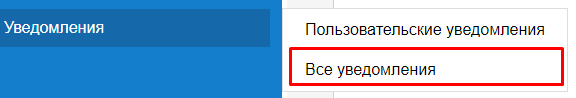 Рисунок 3.1 – Пункт меню «Уведомления». Доступ к списку всех уведомленийСтраница «Все уведомления» представляет собой набор полей, содержащих сведения о сформированных подсистемой уведомлениях. Все непрочитанные пользователем уведомления отображаются в списке жирным шрифтом, прочитанные пользователем уведомления обычным шрифтом.По умолчанию, в рабочей области страницы со субъектами подсистемы отображаются следующие столбцы с данными (рисунок 3.2):вид уведомления;дата создания;дата прочтения;текст уведомления.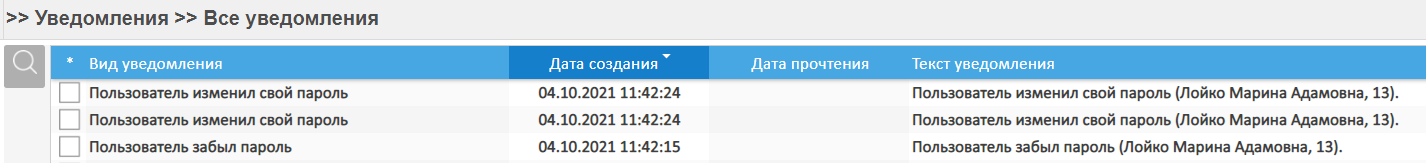 Рисунок 3.2 – Страница со списком всех уведомленийПанель инструментов содержит следующий набор элементов, позволяющих выполнять различные действия с выбранным уведомлением из списка (таблица 3.1). Таблица 3.1. Элементы блока «Панель инструментов»Подписка/отписка на уведомление по конкретному объекту или событиюПодписка на уведомление по конкретному объекту или событию осуществляется с помощью функционала настройки уведомлений который доступен пользователю на странице «Все уведомления» после нажатия на кнопку  - «Настройка уведомлений пользователя». Подписка/отмена подписки на получения того или иного уведомления по объекту или событию осуществляется путем установки/снятия отметки (чек-бокса) напротив выбранного в списке события или объекта, а также соответствующего значения: 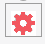 «Уведомлять» - да/нет;«На почту» (дублирование уведомления на электронную почту) -да/нет;«В систему» (получать уведомления только в ИАС КНД) - да/нет.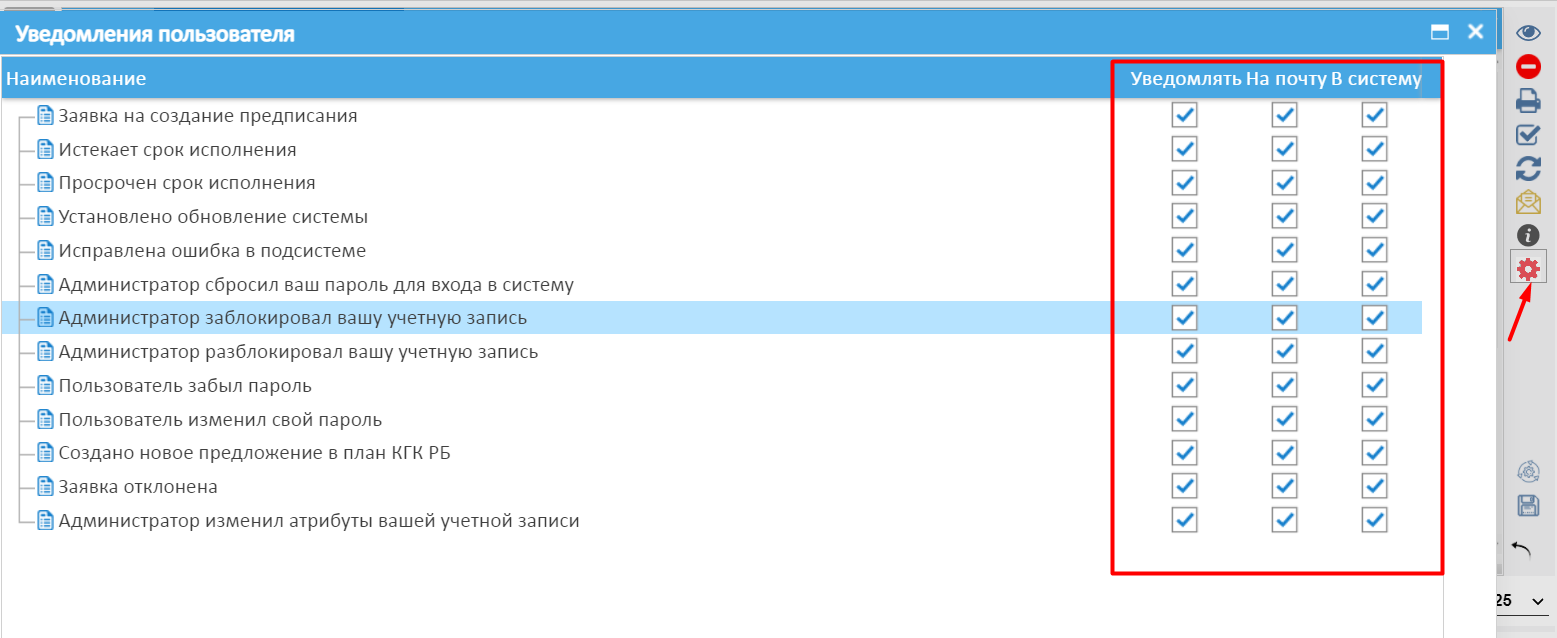 Рисунок 3.3 – Настройка уведомлений пользователяОписание страницы «Пользовательские уведомления»Страница «Пользовательские уведомления» представляет собой набор полей, содержащих сведения о сформированных и направленных пользователями ИАС КНД, с помощью реализованного функционала подсистемы, пользовательских информационных сообщениях. По умолчанию, в рабочей области страницы со субъектами подсистемы отображаются следующие столбцы с данными (рисунок 3.4):вид уведомления;дата и время создания и отправки;дата и время прочтения получателем;текст уведомления.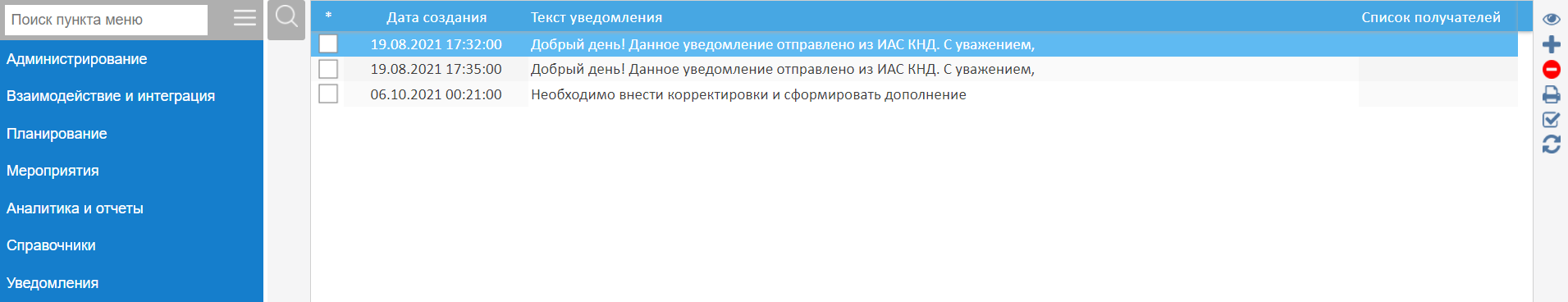 Рисунок 3.4 – Страница «Пользовательские уведомления»Панель инструментов содержит следующий набор элементов, позволяющих выполнять различные действия с выбранным пользовательским информационным сообщением из списка (таблица 3.2). Таблица 3.2. Элементы блока «Панель инструментов»Создание и отправка пользовательских информационных сообщенийСоздание и отправка пользовательских информационных сообщений доступна пользователям ИАС КНД на странице «Пользовательские уведомления» пункт меню «Уведомления». Создание пользовательского информационного сообщения доступно после нажатия на кнопку  - «Добавить». После нажатия на кнопку пользователю становится доступна карточка создания пользовательского информационного сообщения с набором следующих параметров: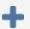 Дата создания;Получатели. Выбор получателя осуществляется из справочника сотрудников; Текст уведомления;Отправка пользовательского информационного сообщения указанным получателям осуществляется после нажатия на кнопку «Сохранить».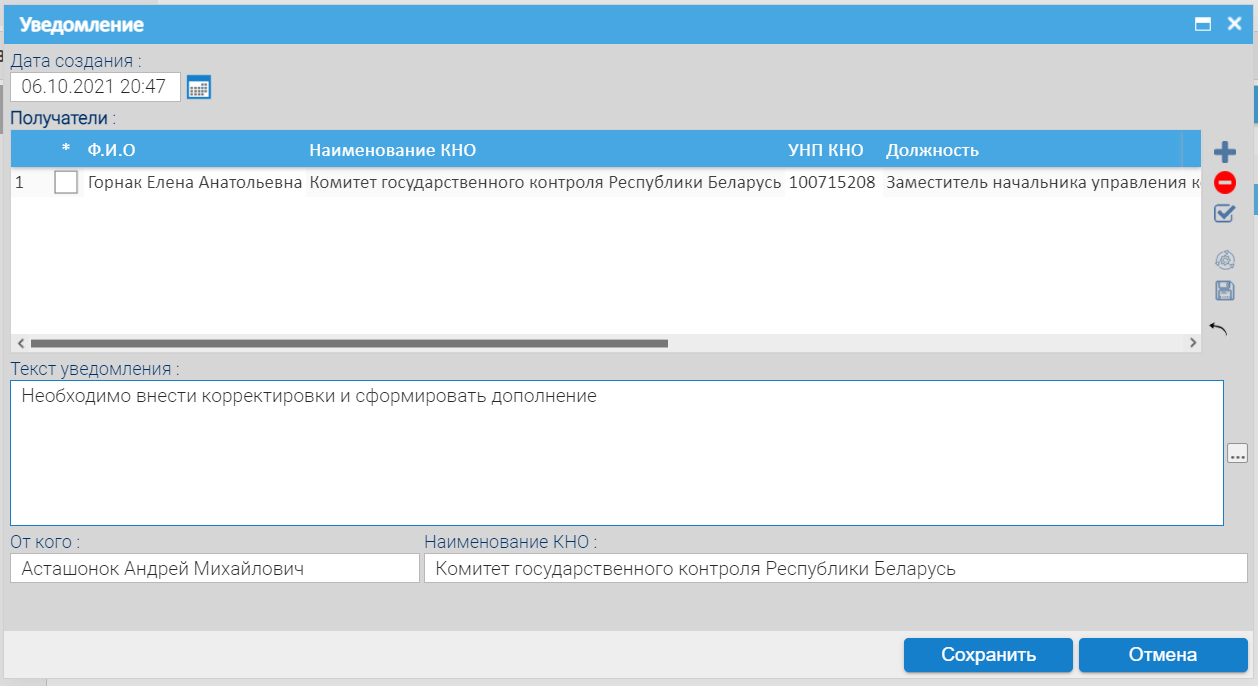 Рисунок 3.5 – Карточка пользовательского информационного сообщенияЛист согласованийСОСТАВИЛИ СОГЛАСОВАНО УТВЕРЖДАЮМинистр связи и информатизации Республики БеларусьУТВЕРЖДАЮДиректорООО «Программные решения плюс»____________ К.К. Шульган____________ Н. В. Гулин"___" ____________ 2021 г."___" ____________ 2021 г.Графическое изображение кнопкиНазвание кнопкиВызываемое поведение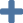 Создать записьПозволяет создать новую запись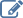 РедактироватьПозволяет перейти на страницу «Карточка видов уведомлений» с возможностью редактирования данных.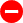 УдалитьПозволяет удалить запись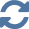 ОбновитьПозволяет обновить все записи на странице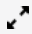 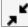 Развернуть всё/Свернуть всёПозволяет развернуть/свернуть все сгруппированные записи на странице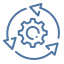 Установить настройки по умолчаниюПозволяет сбросить установленный порядок и отображение конкретных столбцов таблицы и вернуться к настройкам по умолчанию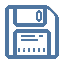 Сохранить настройки полей таблицыПозволяет сохранить порядок и отображение конкретных столбцов таблицы /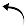 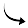 Развернуть/свернуть Панель инструментовПозволяет развернуть (для отображения полного наименования кнопок) и свернуть (для экономии пространства) Панель инструментовГрафическое изображение кнопкиНазвание кнопкиВызываемое поведение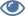 ПросмотрПозволяет перейти на карточку уведомленияРедактироватьПозволяет перейти на страницу «Карточка видов уведомлений» с возможностью редактирования данных.УдалитьПозволяет удалить уведомлениеОбновитьПозволяет обновить все записи на странице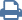 ПечатьПозволяет распечатать перечень уведомлений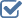 Выделить все/Снять выделениеПозволяет выделить все субъекты на странице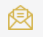 Отметить как прочитанноеПозволяет отметить уведомление как прочитанноеНастройка уведомлений пользователяПозволяет осуществить подписку/отмену подписки на получения того или иного уведомления по объекту или событиюУстановить настройки по умолчаниюПозволяет сбросить установленный порядок и отображение конкретных столбцов таблицы и вернуться к настройкам по умолчаниюСохранить настройки полей таблицыПозволяет сохранить порядок и отображение конкретных столбцов таблицы /Развернуть/свернуть Панель инструментовПозволяет развернуть (для отображения полного наименования кнопок) и свернуть (для экономии пространства) Панель инструментовГрафическое изображение кнопкиНазвание кнопкиВызываемое поведениеСоздать записьПозволяет создать новую записьУдалитьПозволяет удалить записьОбновитьПозволяет обновить все записи на страницеПечатьПозволяет распечатать перечень уведомленийУстановить настройки по умолчаниюПозволяет сбросить установленный порядок и отображение конкретных столбцов таблицы и вернуться к настройкам по умолчаниюСохранить настройки полей таблицыПозволяет сохранить порядок и отображение конкретных столбцов таблицы /Развернуть/свернуть Панель инструментовПозволяет развернуть (для отображения полного наименования кнопок) и свернуть (для экономии пространства) Панель инструментовНаименование организации, предприятияДолжность исполнителяФамилия и инициалыПодписьДатаООО «Программные решения плюс»Зам. директора по информационным технологиямСидорцов А.В.ООО «Программные решения плюс»Бизнес-аналитикНупрейчик С.Н.ООО «Программные решения плюс»Ведущий бизнес-аналитикСурков В.И.Наименование организации, предприятияДолжность исполнителяФамилия и инициалыПодписьДата